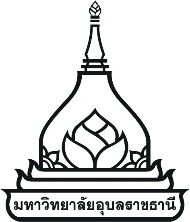 แบบรับรองไม่มีผลประโยชน์ทับซ้อนเกี่ยวกับการจัดซื้อจัดจ้างงาน.........................................................................จัดซื้อจัดจ้างด้วยวิธี....................................................ตามประกาศมหาวิทยาลัยอุบลราชธานี เรื่อง มาตรฐานจริยธรรมเกี่ยวกับผลประโยชน์ทับซ้อน เพื่อให้เป็นมาตรฐานจริยธรรมในการปฏิบัติหน้าที่ราชการให้มีความโปร่งใสและสุจริต และป้องกันมิให้เกิดปัญหาการขัดกันระหว่างผลประโยชน์ส่วนตนและผลประโยชน์ส่วนรวมดังนั้น เพื่อให้การปฏิบัติราชการในส่วนที่เกี่ยวข้องกับการจัดซื้อจัดจ้าง มีความโปร่งใสและสุจริต เป็นไปตามประกาศมาตรฐานจริยธรรมเกี่ยวกับผลประโยชน์ทับซ้อน ข้าพเจ้าขอรับรองตนเองไม่มีผลประโยชน์ทับซ้อนเกี่ยวกับการจัดซื้อจัดจ้าง ตามรายละเอียดดังต่อไปนี้ 			ให้ระบุเครื่องหมาย √ เป็นคณะกรรมการที่เกี่ยวข้อง/ผู้ที่เกี่ยวข้อง                             	เจ้าหน้าที่หัวหน้าเจ้าหน้าที่คณะกรรมการเปิดซองสอบราคาคณะกรรมการพิจารณาผลการประกวดราคาด้วยวิธีการอิเล็กทรอนิกส์ (e-bidding)คณะกรรมการจัดซื้อโดยวิธีเฉพาะเจาะจงคณะกรรมการจัดจ้างโดยวิธีเฉพาะเจาะจงคณะกรรมการตรวจรับพัสดุคณะกรรมการตรวจการจ้างผู้ควบคุมงานหัวหน้าส่วนราชการข้าพเจ้าขอรับรองตนเอง ดังนี้ไม่มีส่วนได้ส่วนเสียกับผู้เสนอราคาหรือผู้ขายหรือผู้รับจ้าง โดยไม่มีความเกี่ยวข้องเป็นผู้จัดการ หุ้นส่วนผู้จัดการ กรรมการผู้จัดการ ผู้บริหาร ผู้มีอำนาจในการดำเนินงาน คู่สมรส พ่อแม่ บุตร พี่น้องร่วมสายโลหิตไม่เคยเรียกรับ หรือยอมรับเงินหรือทรัพย์สินอย่างอื่นจากผู้เสนอราคาหรือผู้ขายหรือผู้รับจ้างไม่เคยเปิดเผยข้อมูลที่เป็นข้อมูลประกอบการตัดสินใจของคณะกรรมการตรวจรับพัสดุและคณะกรรมการตรวจการจ้าง เพื่อเอื้อประโยชน์ให้กับผู้ขายหรือผู้รับจ้าง อันจะก่อให้เกิดความเสียหายต่อราชการไม่เสนอหรืออนุมัติโครงการ หรือดำเนินการ หรือกระทำนิติกรรมหรือสัญญาซึ่งตนเองหรือบุคคลอื่นจะได้ประโยชน์อันมิควรได้โดยชอบด้วยกฎหมายมีการปฏิบัติต่อผู้เสนอราคาหรือผู้ขายหรือผู้รับจ้างตามระเบียบ และขั้นตอนอย่างเท่าเทียมกัน									ลงชื่อ.................................................. 	(............................................)	ตำแหน่ง  ................................................		     (ที่เกี่ยวข้องกับการจัดซื้อจัดจ้าง)      หมายเหตุ  กรณีเป็นผู้มีผลประโยชน์ทับซ้อนขอให้แสดงเจตนาโดยการลาออกจากคณะกรรมการ